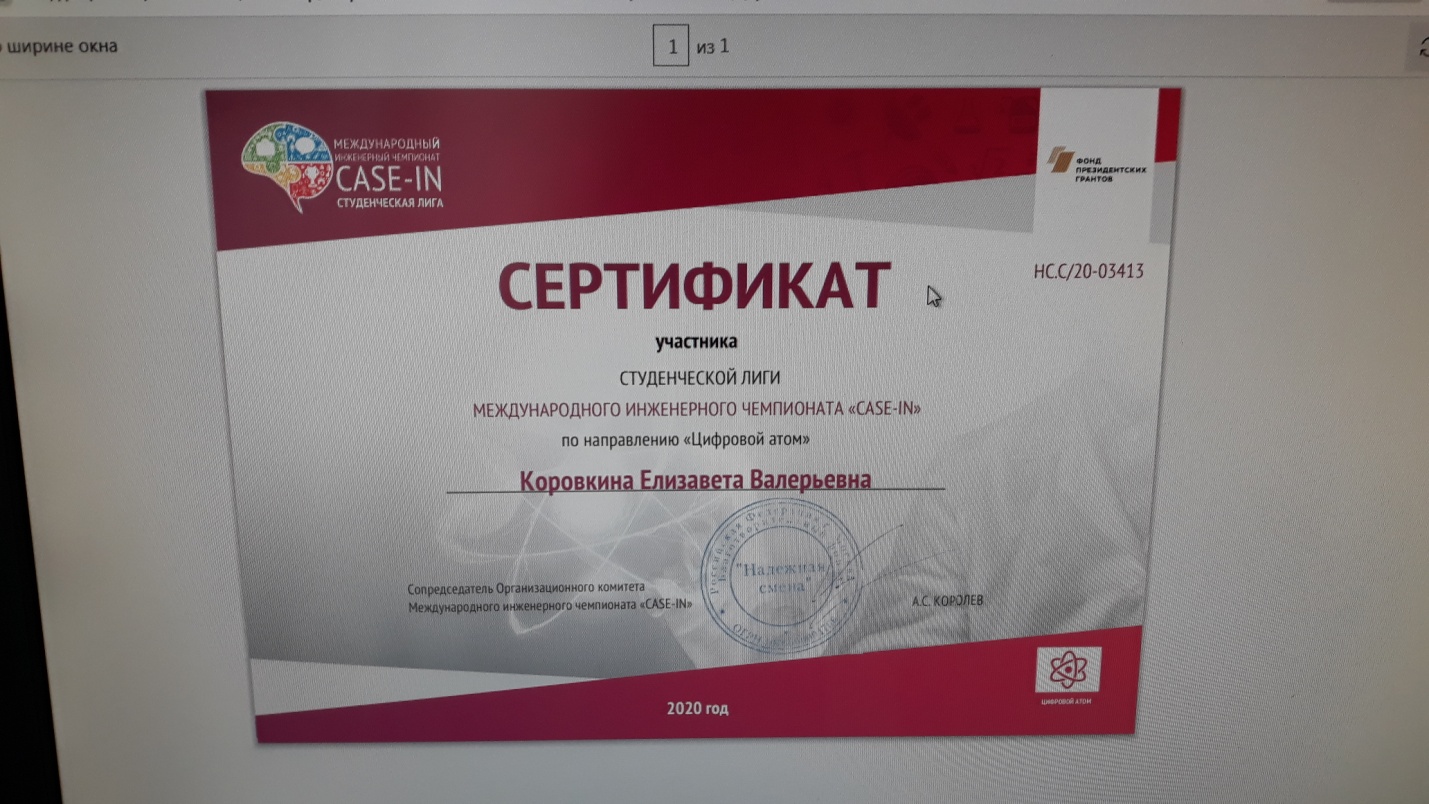 Участники студенты каф ИТКоровкина Е. 4-45Французяк Я 1-45МЛоков А. 1-45МСериков А 1-45М. Заняли первое место. В сентябре будут участвовать  в Москву для участия  в финале конкурса. 